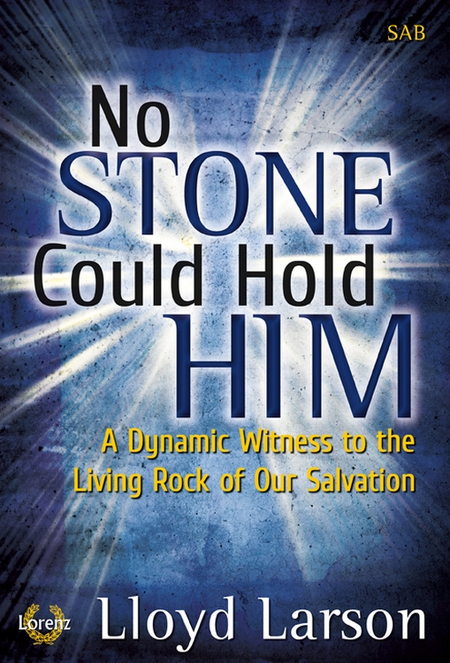 Welcome toHillcrest Presbyterian ChurchA Service For The Worship Of GodApril 1, 2018EasterWe give thanks that God has called us to worship together. Processional Hymn #123	Jesus Christ Is Risen TodayA Word of Welcome and AnnouncementsCall To WorshipLeader: Alleluia! Christ is risen! People: Christ is risen, indeed! Alleluia! Leader: This is the day that the Lord has made; People: let us rejoice and be glad in it. Affirmation of Faith	Apostles’ CreedI BELIEVE  in God the Father Almighty, Maker of heaven and earth,And in Jesus Christ his only Son our Lord; who was conceived bythe Holy Ghost, born of the Virgin Mary, suffered under Pontius Pilate,was crucified, dead, and buried; he descended into hell; the third day herose again from the dead; he ascended into heaven, and sits on theright hand of God the Father Almighty; from thence he shall come tojudge the quick and the dead.I believe in the Holy Ghost; the holy catholic Church; thecommunion of saints; the forgiveness of sins; the resurrection of thebody; and the life everlasting. Amen.Hymn 122	Thine Is The GloryCall To ConfessionLeader: God has opened to us the gate of Heaven that we may enter in. Confident in God’s love, let us confess our sin before God and one another. Prayer of Confession (in unison)All-knowing, all-powerful God, we confess that, even on this most holy day, we are unable to believe in the victory over death shown to us in the resurrection of Jesus Christ, our Lord. We confess our utter dependence on you not only for life but also for faith, hope, and love. Without your astonishing appearance to our ancestors and your stunning presence throughout the ages, we would be lost. Forgive us and transform us, that in every way our work and prayer will make whole what is broken and give peace on earth. (Silent Confession) — In Christ’s name we pray. Amen. Assurance of Pardon Leader: Listen, church: 	God who raised Jesus from the dead has not given us over to death, but has given us                new life that we may live as we were created in the image of God for the Glory of God.  In the name of Jesus Christ, we are forgiven.  People: In Jesus Christ we are forgiven. Thanks be to God *Gloria Patri: Glory be to the Father, and to the Son, and to the Holy Ghost. As it was in the beginning, is now, and ever shall be, world without end. Amen. Amen. Offering (let us present our Offerings, Tithes and Gifts to the Lord)Prayer of DedicationOffertory*Doxology Praise God from whom all blessings flow.Praise Him, all creatures here below.Praise Him above, ye heav’nly host.Praise Father, Son, and Holy Ghost.  Amen.Reception of New Member	Katherine Fluharty (by letter of transfer from Woodland Heights)Hymn #438	Blest Be The Tie That BindsScripture	John 20:1-18Early on the first day of the week, while it was still dark, Mary Magdalene came to the tomb and saw that the stone had been removed from the tomb. So she ran and went to Simon Peter and the other disciple, the one whom Jesus loved, and said to them, “They have taken the Lord out of the tomb, and we do not know where they have laid him.” Then Peter and the other disciple set out and went toward the tomb. The two were running together, but the other disciple outran Peter and reached the tomb first. He bent down to look in and saw the linen wrappings lying there, but he did not go in. Then Simon Peter came, following him, and went into the tomb. He saw the linen wrappings lying there, and the cloth that had been on Jesus’ head, not lying with the linen wrappings but rolled up in a place by itself. Then the other disciple, who reached the tomb first, also went in, and he saw and believed; for as yet they did not understand the scripture, that he must rise from the dead. Then the disciples returned to their homes.But Mary stood weeping outside the tomb. As she wept, she bent over to look into the tomb; and she saw two angels in white, sitting where the body of Jesus had been lying, one at the head and the other at the feet. They said to her, “Woman, why are you weeping?” She said to them, “They have taken away my Lord, and I do not know where they have laid him.” When she had said this, she turned around and saw Jesus standing there, but she did not know that it was Jesus. Jesus said to her, “Woman, why are you weeping? Whom are you looking for?” Supposing him to be the gardener, she said to him, “Sir, if you have carried him away, tell me where you have laid him, and I will take him away.” Jesus said to her, “Mary!” She turned and said to him in Hebrew, “Rabbouni!” (which means Teacher). Jesus said to her, “Do not hold on to me, because I have not yet ascended to the Father. But go to my brothers and say to them, ‘I am ascending to my Father and your Father, to my God and your God.’ ” Mary Magdalene went and announced to the disciples, “I have seen the Lord”; and she told them that he had said these things to her.Holy CommunionAll who proclaim Jesus Christ as Lord and Savior are invited to participate in this the Lord’s Supper.  You are invited to come forward, pull a piece of bread from the common loaf, and then dip it in the cup as you return to your seat.  Lord’s Prayer (in unison)Our Father, who art in heaven, Hallowed be Thy name.  Thy kingdom come, Thy will be done on earth as it is in heaven.  Give us this day our daily bread.  And forgive us our debts, as we forgive our debtors.  And lead us not into temptation, but deliver us from evil; For thine is the kingdom, and the power, and the glory, forever.  Amen.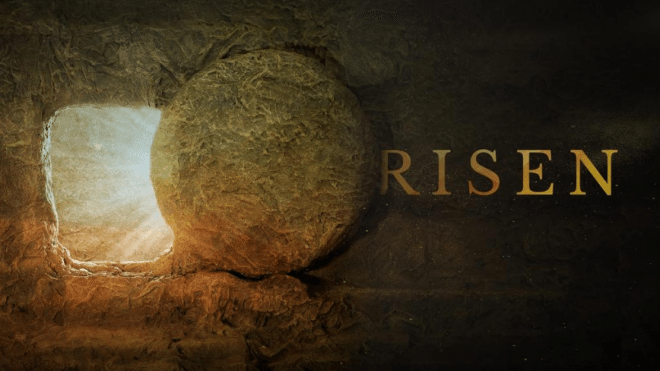 Easter Cantata“No Stone Could Hold Him”                                        By Lloyd Larson                    Choir Director:     Jennifer McCullough                 Narration:            Nancy Hacket, JoLynne Palmerton                 Accompanist:      Stephanie Gerlt                 Soloists:              Cathy Miller, Sammy Miller, Nancy Hackett, JoLynne                                              PalmertonSopranos:Barbara Garten, Nancy Hackett, Heather Heslin, Sonja ScottAltos:Connie DeGeere, Diane Meester, Cathy Miller, DeAnn Riggs, Deanna RiggsTenors: Jimmy Smith, Randy ZweerinkBasses:Jim Downing, Norm Meester, Sammy Miller*Charge and Benediction *ResponseMay the love of God be all around us, all around us, everywhere we go. May the grace of God shine down upon us, down upon us, and everyone we know. This is our prayer as we leave this place with our hearts full of love and grace. May the love of God be all around us, all around us, everywhere we go. _________________*=Those for whom it is comfortable are invited to stand			Rev. Jack Cormack		Pastor			Jennifer McCullough		Director of Music			Jo Lynne Palmerton		Pianist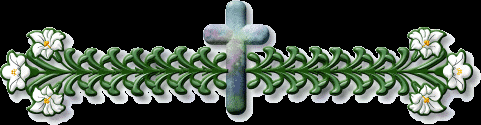 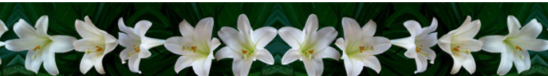 Easter LiliesIn Memory of: 				Given by:Guy Mitchell					Jane Mitchell                                                                                          Jim Downing, Sr.				Hackett-DowningAnna Downing				Hackett-DowningShirley Hill					Garry & Debbie HillLarry Saffeels				Garry & Debbie HillTerry Hill					Garry & Debbie HillPete Saffeels					Garry & Debbie HillGertude Boss				Garry & Debbie HillGene Goodell				Joyce GoodellMichael Hardin				Kyle & Lindsey MillerNeva Hardin					Kyle & Lindsey MillerRoger & Corrine Palmerton		Fred & Rae Jean PalmertonAshley Marie Palmerton			Fred & Rae Jean PalmertonRay & Marjorie Kanehl			Fred & Rae Jean PalmertonRoger & Corrine Palmerton		Jo Lynne PalmertonMillard & Willie Killingsworth		Leonard & Joanne ThronePearl & Everett Hilton			Leonard & Joanne Throne Easter LiliesIn Memory of: 			Given by:Jim,  John & Sally Hamilton	Dan & Mary WoodDiane Wood				Dan & Mary WoodIn Honor of: 				Given by:Our Precious Children Ethan & Miranda		Jack & Scarlet CormackKelsie Mitchell			Jane MitchellWayne & Gladys Zweerink		Jan & Randy Zweerink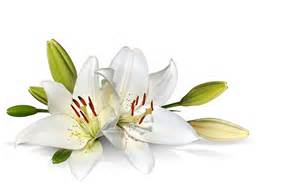 UshersFred & Rae Jean PalmertonBill & Cindy CoveyCommunion UshersDeAnn Riggs		Regina IceRandy Zweerink	Kyle MillerIn Our PrayersOur homebound: Harold Hiser, Gusta Zweerink, Wayne & Gladys Zweerink,CELEBRATING AN ANNIVERSARYDean & Carol Ann Morlock, April 5Fred & Rae Jean Palmerton, April 6WEDNESDAY, APRIL 4Administration Committee, 5:30pmChoir, 7:00pmTHURSDAY, APRIL 5Shooting Fellowship, 5:30pmSUNDAY, APRIL 8Congregational Care following FellowshipVan Driver: Jeremy HeslinNursery: Dianne HutchinsSound: Maddison ReynoldsBuilding Monitor: Bob HosinerOngoing Missions:Food PantryMeals on WheelsRare Breed mealsRonald McDonald House mealsThe devotional magazine “These Days” is available for pickup in the Narthex. The Food Pantry needs: Crackers	                 Jelly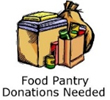 Peanut Butter	    Mashed PotatoesCerealPasta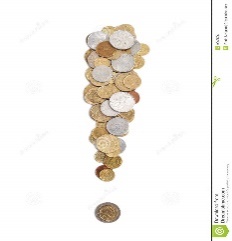 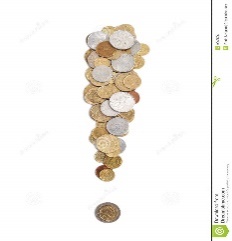 Last Week:We collected $7.97 which means as a congregation we watched 159.4 hours of TV the day before.This week’s challenge:5¢ for each piece of candy you ate yesterdayNext Week’s challenge:1¢ for every electrical outlet in your home.Hillcrest Presbyterian Church833-1746hillcrestchurch@gmail.comwww.hillcrestpcs.comFollow @hillcrestpcs on TwitterInformation for Rev. Jack CormackPhone: 417-920-6062            E-mail: bsfarm.jc@gmail.com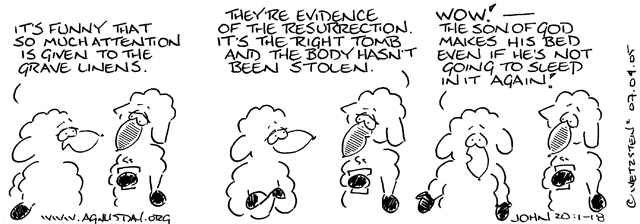 